CV ,	SRI DIPANKAR BORA					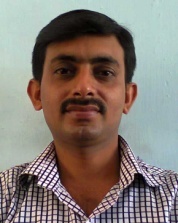 E-Mail: boradipankar1@gmail.com  Mobile: +91-9859412342, 94010-94590.CAREER OBJECTIVE:TO CONSTANTLY DELIVER VALUE AND ENHANCE THE DIGNITY WITH MY CREATIVITY, THINKING AND PROBLEM SOLVING ABILITIES TO DEVELOP SOLUTIONS THAT DELIGHTS VIEWERS OF AN ORGANISATION THAT DELIGATES TO BUILD A HUMAN SOCIETY, RECOGNISES AND REWARDS  PERFORMANCES.ACADEMIA:ARTS GRADUATE FROM  UNDER .DOEACC’O’ LEVEL.DCA FROM .EXPERIENCE: TRANSLATOR - CUM- PROOF-READER IN DAINIK JANAMBHUMI (ASSAMESE DAILY NEWS PAPER) FROM 13TH DECEMBER, 2006 TO 14TH AUGUST, 2013.WORKING AS SUB-EDITOR IN DOKMOKALI (A YOUTH DAILY) FOR 6 YEARS.PUBLISHED VARIOUS ARTCILES, ESSAYS AND STORRIES IN VARIOUS NEWS PAPERS AND MAGAZINES.I/T  SKILLSC, FOXPRO, INFORMATION TECHNOLOGY, BUSINESS SYSTEM, PERSONAL COMPUTER, MANAGEMENT OF COMPUTER SYSTEM, COMPUTER COMMUNICATION AND INTERNET APPLICATION, PROG. WITH JAVA, DATABASE MANAGEMENT SYSTEM.PERSONAL DETAILS :FATHER’S NAME		: LATE MANIK CH. BORADATE OF BIRTH		: MARITAL STATUS		: MARRIEDNATIONALITY		: INDIANLANGUAGE KNOWN	: ASSAMESE, ENGLISH, HINDI, BENGALI (RWS).   COMMUNICATION ADD. : C/O DIPA BORA,				   C.J.M OFFICE, JORHATPERMAMENT ADD.	: C/O MRS ROMONI BORA				  VILL & P.O. PANICHAKUA				   JORHAT, PIN- 785006, ASSAM.SKYPE NAME		: live:.cid.71f9c4f9cf2aa8a5PROZ PROFILE LINK	: boradipankar1@gmail.com
Paypal ID			:  XR2U3Z34Q5HNY
DOMAIN EXPERTISE:HEALTH CARE, 			 (ii) ADVERTISEMENT, 		  (iii) LITERARY TRANSLATION, (iv) INDUSTRY AND TECHNICAL TRANSLATION,     (v) BUSINESS AND FINANCE TRANSLATION,        (vi) LEGAL TRANSLATION, (vii) MEDICAL & LIFE SCIENCES.EXPECTED RATES:TRANSLATION: RS. 1.5/WORD (NEGOTIABLE) EDITING	          : RS. 1 PER WORD (NEGOTIABLE).PROOFREADING: RUPEE 1/ PER WORD (NEGOTIABLE)DAILY OUTPUT:TRANSLATION: 1000 WORDS/DAY .PROOFREADING: (N/A)MODE OF RECEIVING PAYMENT: GOOGLE PAY, CHEQUE PAYMENT.I HEREBY DECLARE THAT ABOVE MENTIONED FACTS ARE TRUE TO THE BEST OF MY KNOWLEDGE. OTHERWISE I WILL BE LIABLE TO PUNISH. Yours’ SincerelyPLACE: JorhatDATE:	 20/03/2021.						          DIPANKAR BORA